RPP MATA KULIAH KOREOGRAFI TARI II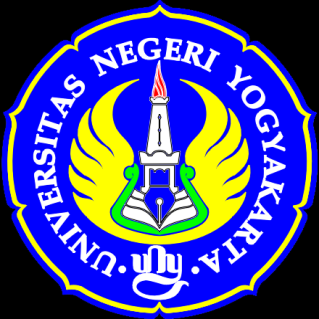 Oleh :Ni Nyoman Seriati, M.Humni_nyomanseriati@uny.ac.idJURUSAN PENDIDIKAN SENI TARI FAKULTAS BAHASA DAN SENI UNYTAHUN 2014Yoyakarta, Juli 2013				Mengesahkan:						  Penyusun,Ketua Jurusan Pendidikan Seni Tari,Wien Pudji Priyanti DP,M.Pd				  Ni Nyoman Seriati, M.HumNIP.19550710 198609 1 001				  NIP.19621231 198803 2 003PERTEMUAN I:PERTEMUAN IIYoyakarta, Juli  2013				Mengesahkan:						  Penyusun,Ketua Jurusan Pendidikan Seni Tari,Wien Pudji Priyanto DP,M.Pd                                        Ni Nyoman Seriati, M.Hum 				  NIP. !9550710 198609 1 001                                     NIP.19621231 198803 2 003				  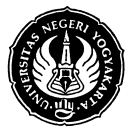 UNIVERSITAS NEGERI YOGYAKARTA FAKULTAS BAHASA DAN SENI UNIVERSITAS NEGERI YOGYAKARTA FAKULTAS BAHASA DAN SENI UNIVERSITAS NEGERI YOGYAKARTA FAKULTAS BAHASA DAN SENI UNIVERSITAS NEGERI YOGYAKARTA FAKULTAS BAHASA DAN SENI RENCANA PELAKSANAAN PEMBELAJARAN (RPP)MATA KULIAH : KOREOGRAFI  IIRENCANA PELAKSANAAN PEMBELAJARAN (RPP)MATA KULIAH : KOREOGRAFI  IIRENCANA PELAKSANAAN PEMBELAJARAN (RPP)MATA KULIAH : KOREOGRAFI  IIRENCANA PELAKSANAAN PEMBELAJARAN (RPP)MATA KULIAH : KOREOGRAFI  IIRPP/FBS/TAR 355Revisi : 00Juli  2009Hal. Semester VIIJudul PraktekJudul PraktekJam pertemuan 100 menit1. Fakultas / Program Studi2. Mata Kuliah & Kode3. Jumlah SKS4. Standar Kompetensi5. Kompetensi Dasar6. Indikator Ketercapaian7. Materi Pokok/   Penggalan Materi8. Kegiatan Perkuliahan:  FBS/Pendidikan Seni Tari:  Komposisi dan Koreografi II    Kode  : TAR 254:  Teori  :  0 SKS 	                     Praktik	:  2 SKS   Sem	:  VI		                     Waktu	:  100 menit:  Mengetahui dasar penyusunan koreografi,    memiliki     pengalaman dan mampu membuat,   menyusun,     menata tari dalam sebuah koreografi Tunggal    sebagai bekal dalam pengembangan  dirinya dalam    mengolah koreografi tunggal untuk siswa SD,SMP,dan SMA.:  Mengetahui tentang adanya tema  dalam proses     penyusunan koreografi: 1. Mampu Menguraikan tentang tema dalam proses       penyusunan koreografi  2. Menyebutkan macam-macam tema dalam       proses penyusunan koreografi   tema dalam       proses penyusunan koreografi:  Tema Tema – SosialTema  - sejarahTema – Peringai binatangTema – Epos Mahabaratha dan RamayanaKomponen LangkahUraian KegiatanEstimasi WaktuMetodeMediaSumber Bahan/ ReferensiPENDAHULUANSalam, presensiMelihat tayangan video tentang Tema20 menitCeramahLCD,Laptop, VCDHumphrey, Doris. 1989. The Art of Making Dance. New York : Grove PressSal MurgiyantoKoreografiPENYAJIAN (INTI)MendeskripsikanTentang tema Sosial,fungsional, ritual, emosional60 menitCeramah Tanya jawabLCD,Laptop, VCDHumphrey, Doris. 1989. The Art of Making Dance. New York : Grove PressSal MurgiyantoKoreografiKomponen LangkahUraian KegiatanEstimasi WaktuMetodeMediaSumber Bahan/ ReferensiPENUTUPMerangkum materi yang diberikan20 menitCeramahTINDAK LANJUTLatihan mandiri mencari tema tariUNIVERSITAS NEGERI YOGYAKARTA FAKULTAS BAHASA DAN SENI UNIVERSITAS NEGERI YOGYAKARTA FAKULTAS BAHASA DAN SENI UNIVERSITAS NEGERI YOGYAKARTA FAKULTAS BAHASA DAN SENI UNIVERSITAS NEGERI YOGYAKARTA FAKULTAS BAHASA DAN SENI RENCANA PELAKSANAAN PEMBELAJARAN (RPP)MATA KULIAH : KOREOGRAFI  IIRENCANA PELAKSANAAN PEMBELAJARAN (RPP)MATA KULIAH : KOREOGRAFI  IIRENCANA PELAKSANAAN PEMBELAJARAN (RPP)MATA KULIAH : KOREOGRAFI  IIRENCANA PELAKSANAAN PEMBELAJARAN (RPP)MATA KULIAH : KOREOGRAFI  IIRPP/FBS/TAR 355Revisi : 00Juli  2009Hal. Semester VIIJudul PraktekJudul PraktekJam pertemuan 2x100 menit1. Fakultas / Program Studi2. Mata Kuliah & Kode3. Jumlah SKS4. Standar Kompetensi5. Kompetensi Dasar6. Indikator Ketercapaian7. Materi Pokok/   Penggalan Materi8. Kegiatan Perkuliahan:  FBS/Pendidikan Seni Tari:  Komposisi dan Koreografi II     Kode  : TAR 254:  Teori  :  0 SKS 	                     Praktik	:  2 SKS   Sem	:  VI		                     Waktu	:  2x100 menit:  Mengetahui dasar penyusunan koreografi,    memiliki     pengalaman dan mampu membuat,   menyusun,     menata tari dalam sebuah koreografi Tunggal    sebagai bekal dalam pengembangan  dirinya dalam    mengolah koreografi Tunggal:  Mengetahui tentang adanya proses garapan dalam    penyusunan koreografi: Mengekspresikan proses koreografi (Eksplorasi,Improvisasi, Evaluasi, dan Pembentukan):  Proses GarapanEksplorasiImprovisasi:  Komponen LangkahUraian KegiatanEstimasi WaktuMetodeMediaSumber Bahan/ ReferensiPENDAHULUANSalam, presensiMelakukan gerak pemanasan 20 menitCeramah dan Demonstra-siAnggota tubuhLCD,Laptop, VCDHumphrey, Doris. 1989. The Art of Making Dance. New York : Grove PressSal MurgiyantoKoreografiPENYAJIAN (INTI)Memberi beberapa contoh   Eksplorasi dan improcisasi terhadap objek65 menitCeramah dan Demonstra-si Anggota tubuhLCD,Laptop, VCDHumphrey, Doris. 1989. The Art of Making Dance. New York : Grove PressSal MurgiyantoKoreografiPENUTUPMenyimpulkan materi yang diberikan15 menitCeramahTINDAK LANJUTTugas Latihan mandiri Komponen LangkahUraian KegiatanEstimasi WaktuMetodeMediaSumber Bahan/ ReferensiPENDAHULUANSalam, presensiMelakukan gerak pemanasan 20 menitDemonstra-siAnggota tubuhHumphrey, Doris. 1989. The Art of Making Dance. New York : Grove PressPENYAJIAN (INTI)Evaluasi tugas dalam secara individu untuk menyajikan hasil improvisasi 65 menitDemonstra-si Anggota tubuhHumphrey, Doris. 1989. The Art of Making Dance. New York : Grove PressPENUTUPFeedback hasil praktik penyajian improvisasi15 menitDiskusiTINDAK LANJUT-